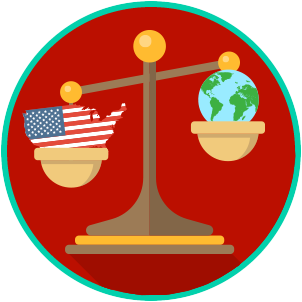 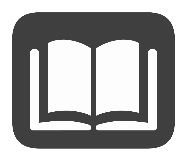 Reading: U.S. Economic SystemsBenchmark Clarification 1: Students will evaluate various economic systems (e.g., capitalism, communism, socialism).Reading TaskResponseWhat ideas are presented in the reading? What is the central idea of the reading?Select two words or phrases that support the central idea.How might this reading connect to your own experience or something you have seen, read, or learned before?Define each economic system and identify one nation that has each system.CapitalismDefine each economic system and identify one nation that has each system.CommunismDefine each economic system and identify one nation that has each system.Socialism